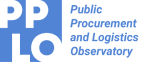 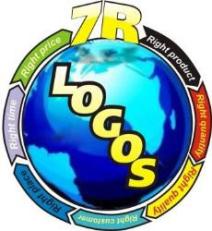 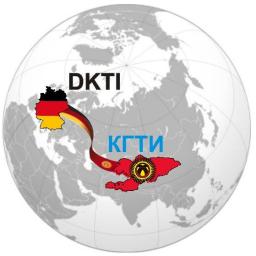 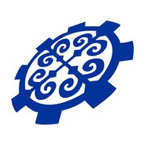 Информационное письмо           о проведении V Международной научно – практическойконференции  приуроченнойк 10 - летию кафедры  «Логистика»  на тему:«Логистические центры - двигатели развития сельского хозяйства»Уважаемые партнёры, коллеги, магистранты и студенты!         6 апреля 2021 года  в  9.00  приглашаем Вас принять участие    в   Международной научно - практической конференции в честь  10-летия кафедры «Логистика» Кыргызско - Германского технического института Кыргызского Государственного технического университета им. И. Раззакова на тему:        «Логистические центры - двигатели развития сельского хозяйства».         К участию в конференции приглашаются ученые,  руководители ведущих логистических компаний, представители фондов, образовательных  учреждений, преподаватели, аспиранты и студенты.       Ключевые направления и секции:Информационные технологии для виртуальных логистических центров.Перевозка и упаковка сельскохозяйственных продуктов. Увеличение экспорта органического сельского хозяйства.Интеграция системы государственных закупок в мировую цепочку поставок сельскохозяйственной продукции. Требование к оформлению статей Объём  материалов должен составлять до 4 машинописных страниц формата А4 (210*291мм) вместе с таблицами, рисунками, графиками, литературой.Текст должен быть напечатан на компьютере в текстовом редакторе в формате MS OFFICE; шрифт Times New Roman, кегль 14 с межстрочным интервалом 1.0; красная строка - 1,25; поля - по 2.0 см со всех сторон.Ориентация листа - книжная.Оформление заголовка на двух языках. На первой строчке слева - УДК, на следующей - название статьи жирными буквами, выравнивание по центру строки; на следующей строке - полностью Ф.И.О. автор (а/ов) статьи (шрифт жирный курсив, выравнивание по правому краю); на следующей строке - учёное звание, ученая степень, должность (шрифт курсив, выравнивание по правому краю); на следующей строке - место работы/учебы, город, страна (шрифт курсив, выравнивание по правому краю) на следующей строке - e - mail для контактов (шрифт курсив, по правому краю). Также необходимо указать Ф.И.О. научного руководителя полностью и сведение о нем в соответствии с предыдущим пунктом;На втором месте, через строчку, название статьи и информации об авторах дублируется на английском языке Далее через строку пишется аннотация (в пределах 10 строк) курсивом, затем, через строку пишется на английском языке аннотация (10 строк) курсивом, затем через строку ключевые слова (3-5 слов) курсивом, затем через строку  ключевые слова (3-5 слов) на английском языке курсивом, а затем -  через строку основной текст на русском или на английском.После основного текста через строку размещается библиографический список. Ссылки в тексте на соответствующий источник из списка литературы оформляются в квадратных скобках, например [1, с. 277]. Использование автоматических постраничных  ссылок не допускается.Рисунки и графики должны  иметь четкое изображение и быть выдержаны в черно - белой гамме (возможно применение штриховки, тонирования серым цветом различных оттенков).Заявка на участие в конференцииТребования к представлению материала     Для участия в конференции необходимо представить в оргкомитет следующие материалы:текст статьи, оформленный в соответствии с предъявляемыми требованиями;заявку на участие в конференции.  Материалы конференции будут размещены на сайте:http: www.kgti.kg., www.pplo.kg, www.prodlog.kg. По всем вопросам организации конференции обращаться:кафедра «Логистика» ауд. 1/401 рабочий телефон: 0312-54-51-60, сотовый: 0555-73-27-04Статьи и заявки представляются в электронном виде на  e-mail: myrzalieva.madina@kstu.kgПример оформления статьиУДК Принципы создания мультимодального  логистического центраПетров Петр Петрович Студент 1 курса, Кыргызский Государственный технический  университет  им. И. Раззакова, кафедра «Логистика»,e-mail: petrenko@mail.ruНаучный руководитель – Иванов Иван Ивановичст.преп. каф. «Логистика»Principles of creating a multimodal logistics centerPetrov Pеtr Petrovich1st grade master - student,Kyrgyz State Technical University named after I. Razzakov,Department of  Logistics,e-mail: petrenko@mail.ruScientific supervisor – Ivanov Ivan Ivanovichsenior lecturer of the department «Logistics»Текст аннотации…Ключевые слова: логистика,…           Abstract …Key words: logistics,…Текст статьи.«Цитаты» [1, с. 63]. Фамилия Имя Отчество Дата рожденияМесто учебы Научный руководитель Страна, город Телефон E-mailТема статьи или доклада 